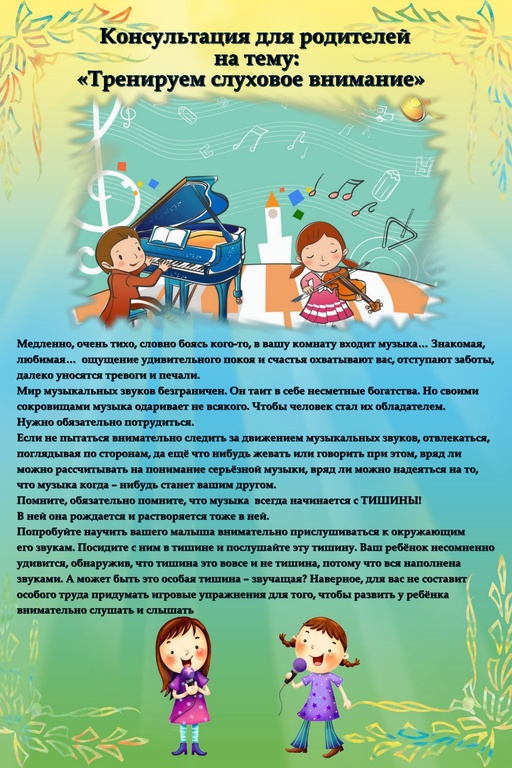                                                                                                                                                             Февраль,2021г                                                                                                                        Муз. руководитель Морозова  И.В.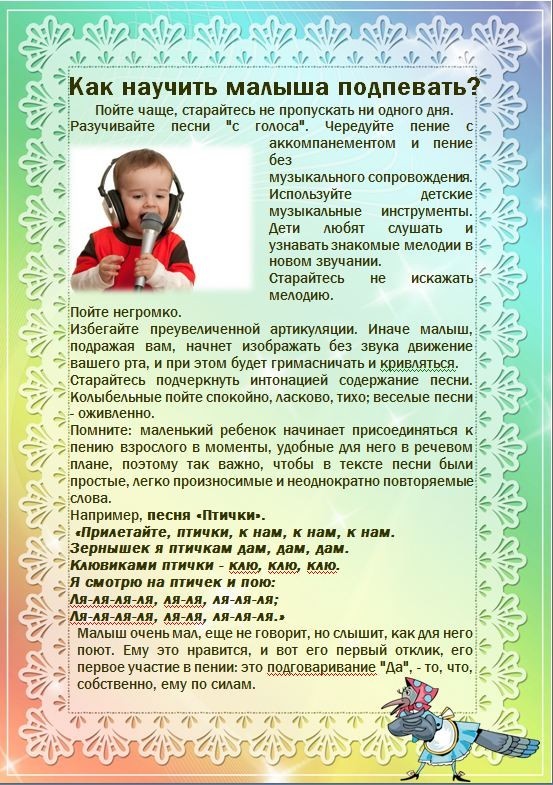                                                                                                                                                         Февраль,2021г.                                                                                                                    Муз. руководитель Морозова И.В.